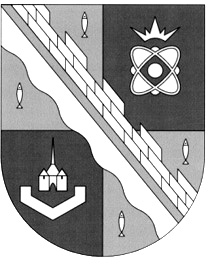                            администрация МУНИЦИПАЛЬНОГО ОБРАЗОВАНИЯ                                             СОСНОВОБОРСКИЙ ГОРОДСКОЙ ОКРУГ  ЛЕНИНГРАДСКОЙ ОБЛАСТИ                             постановление                                                          от 14/05/2021 № 948О внесении изменений в постановление администрации Сосновоборского городского округа от 27.03.2015 № 1019«Об утверждении Положения о Проекте по партиципаторному бюджетированию «Я Планирую Бюджет»В целях совершенствования механизма реализации  мероприятий Проекта по партиципаторному бюджетированию «Я Планирую Бюджет», администрация Сосновоборского городского округа п о с т а н о в л я е т:Внести изменения в постановление администрации Сосновоборского городского округа от 27.03.2015 № 1019 «Об утверждении Положения о Проекте по партиципаторному бюджетированию « Я Планирую Бюджет» (далее – Положение):1.1. Внести изменения в Положение:1.1.1. Блок 3 раздела 5 дополнить текстом следующего содержания: «К итоговому голосованию членов инициативной комиссии инициативы, получившие отрицательное экспертное заключение администрации, не допускаются.».1.2. Внести изменения в приложение 2 к Положению «Регламент заседаний инициативной комиссии проекта по партиципаторному бюджетированию «Я планирую бюджет» (далее – регламент):1.2.1 пункт 3.1.1. изложить в новой редакции: «3.1.1. Члены инициативной комиссии имеют право на выдвижение не более одной инициативы по расходованию средств местного бюджета на очередной финансовый год. Выдвигаемая инициатива должна иметь срок реализации, не превышающий одного финансового года. Стоимость реализации выдвигаемой инициативы должна находиться в диапазоне от 500 000   рублей до 3 000 000 рублей. Выдвигаемая инициатива должна быть оформлена по форме приложения 1 к настоящему регламенту.» (Приложение);1.2.2 пункт 3.1.1. дополнить подпунктом 3.1.1.1. следующего содержания: «3.1.1.1. Администрация ежегодно определяет направления, по которым осуществляется сбор инициатив от жителей города.»;1.2.3 раздел 7 дополнить пунктом 7.5 следующего содержания: «7.5. Все выбранные инициативы выносятся для проведения опроса о необходимости их реализации на платформе «Активный горожанин», инициативы, не получившие поддержку жителей,  не подлежат включению в проект бюджета Сосновоборского городского округа.».2. Общему отделу администрации (Смолкина М.С.) обнародовать настоящее постановление на электронном сайте городской газеты «Маяк».3. Отделу по связям с общественностью  (пресс-центр) Комитета по общественной безопасности и информации (Бастина Е.А.) разместить настоящее постановление на официальном сайте Сосновоборского городского округа.4. Настоящее постановление вступает в силу со дня официального обнародования и распространяется на правоотношения, возникшие с 1 апреля 2021 года.5. Контроль над исполнением постановления возложить на председателя комитета финансов Сосновоборского городского округа Попову Т.Р.Глава Сосновоборского городского округа                                                   М.В.Воронков